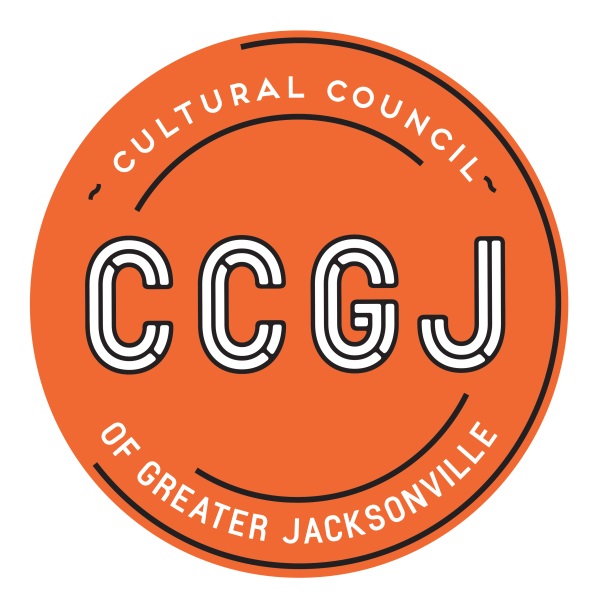 CCGJ OFFICE HOURS Informal, in-person, drop-in help sessions for CSGs held from 9 a.m. to noon the second Thursday of each month at the offices of the Cultural Council of Greater JaxJanuary 10, 2019Help with Jan. 15 CSGP follow-upsFebruary 14, 2019Help with CSGP LOI for new and returning applicantsMarch 14, 2019(Tentative) Help with ROI surveyApril 11, 2019Help with DCA grant applicationsMay 9, 2019Help with CSGP applicationJune 13, 2019Help with CSGP applicationJuly 11, 2019Help prepare for CSGP staff compliance visitAugust 8, 2019Help with anything Social Media (with JIHAN)September 12, 2019Help prepare for CSGP hearingsOctober 10, 2019Help with CSGP final reportsNovember 14, 2019Help with liability insurance requirementsDecember 12, 2019Additional help following compliance workshopHelp with revising CSGP budget FORMS A & B and CSGP objectives